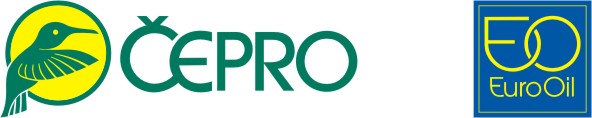 Smlouva o operativním leasingu vozidel  1.společnost: 	    sídlo: 		    sp.zn.                    IČO:  		    DIČ: 		    bankovní spojení: [bude doplněno], č.ú.: [bude doplněno]zastoupena:  	    (dále jen  „pronajímatel“) na straně jednéa2.společnost:  	    ČEPRO, a.s.sídlo: 		    Dělnická  213 / 12, Holešovice, 170 00 Praha 7sp.zn. 		    B 2341 vedená Městským soudem v PrazeIČO: 		    60193531DIČ: 		    CZ60193531bankovní spojení: KB, a.s., č.ú.: 11902931 / 0100 zastoupena: 	    Mgr. Janem Duspěvou, předsedou představenstva   a 		    Ing. Martinem Vojtíškem, členem představenstva,zástupce ve věcech technických:  Jan Bartásek, vedoucí Odd. dopravy  (dále jen „nájemce“) na straně druhé(nájemce a pronajímatel společně dále jako „smluvní strany“ a jednotlivě jako „smluvní strana“)uzavírají v souladu s ustanovením § 1746 odst. 2 ve spojení s § 2321 a násl. zákona č. 89/2012 Sb., občanský zákoník, ve znění pozdějších předpisů (dále jen „Občanský zákoník“),tutoSmlouvu o operativním leasingu – tahačů návěsů pro přepravu PHM (dále jen „smlouva“)I.Předmět smlouvyPředmětem této smlouvy je stanovení práv a povinností smluvních stran na pronájem užitkových vozidel – tahačů návěsů pro přepravu PHM  a to v rámci tzv. operativního leasingu (dále  také jen jako „pronájem“) a sjednání podmínek poskytnutí dalších služeb nedílně souvisejících s tímto pronájmem (dále jen jako „Služby“) to vše ve specifikaci, množství a čase uvedených v této smlouvě a Příloze č. 1 této smlouvy (pronájem a Služby dohromady dále jen jako „Operativní leasing“). Tato smlouva se uzavírá na základě výběrového řízení s názvem Operativní leasing tahačů (pro cisterny PHM) v ČEPRO, a.s.“ uveřejněnou ve Věstníku veřejných zakázek dne  [bude doplněno] pod evid. č. [bude doplněno] (dále jen „zakázka“). Při zadávání zakázky objednatel postupoval podle zákona č. 134/2016 Sb., o zadávání veřejných zakázek, ve znění účinném k zahájení zadávacího řízení (dále jen „ZZVZ“)    Celkem bude poskytován Operativní leasing na jedenáct (11) vozidel, které jsou specifikované v příloze č. 1 této smlouvy (dál jen „vozidlo“ či v množném čísle „vozidla“), z toho devět (9) vozidel bez hydraulického čerpadla a dvě (2) vozidla s hydraulickým čerpadlem. Nájemce upozorňuje, že je oprávněn využít svého opčního práva, způsobem a v rozsahu, který je zakotven v zadávací dokumentaci k zakázce a dále v této smlouvě. V případě jeho využití bude postupovat podle postupů stanovených v ZZVZ a zadávací dokumentaci k zakázce.  Specifikace Služeb je uvedena v této smlouvě (zejména článcích VI. až XI. této smlouvy).
Službami se především rozumí: kompletní údržba vozidla a veškeré servisní náklady zajišťující jeho provozuschopnost, kromě výměn, oprav pneumatik a péče o ně; pořízení Prvních pneumatik; zajištění a úhrada 24-hodinové asistenční služby včetně služeb odtahové služby v případě nehody či poruchy vozidel; Bližší specifikace jednotlivých Služeb je uvedena v příloze č. 3 Smlouvy, přičemž v případě nesouladu mezi ustanovením této smlouvy oproti textu přílohy č. 3 této smlouvy platí úprava uvedena v této smlouvě. Služby poskytuje pronajímatel po celou dobu pronájmu jednotlivých vozidel. Pronajímatel se zavazuje poskytnout do Operativního leasingu vozidla o následující hmotnosti v provozním stavu vozidla:vozidlo bez hydraulického čerpadla o hmotnosti v provozním stavu vozidla maximálně [bude doplněno účastníkem dle hodnoty vozidla uvedené v nabídce] kgvozidlo s hydraulickým čerpadlem o hmotnosti v provozním stavu vozidla maximálně [bude doplněno účastníkem dle hodnoty vozidla uvedené v nabídce] kgPro účely této smlouvy se hmotností v provozním stavu vozidla (dále jen „hmotnost“) rozumí hmotnost vozidla stanovená podle ust. § 2 písm. o) vyhlášky č.  341/2014 Sb.), o schvalování technické způsobilosti a o technických podmínkách provozu vozidel, tedy vozidlo, jehož palivová nádrž se naplní alespoň na 90 % svého objemu, včetně hmotnosti řidiče, paliva a kapalin, vybaveného standardním vybavením podle specifikací výrobce, a jsou-li součástí vybavení, i hmotnost karosérie, kabiny, spojovacího zařízení a náhradního kola, jakož i nářadí.V případě, že bude při kontrolním vážení hmotnosti provedeném po předání a převzetí pronajatých vozidel zjištěno, že aritmetický průměr hmotností všech předávaných vozidel je vyšší než aritmetický průměr spočtený z hmotností uvedených v odstavci 4 tohoto článku u všech vozidel (při zohlednění tolerance použité váhy a dalších provozních vlivů ve výši +/- 40 kg), zavazuje se pronajímatel uhradit nájemci smluvní pokutu ve výši 250 EUR (slovy: dvěstěpadesát euro) za každých 20 kg aritmetického průměru hmotností všech předávaných vozidel nad aritmetický průměr maximálních hmotností všech vozidel deklarovaných pronajímatelem v odstavci 4 tohoto článku, a to za každé pronajaté vozidlo. Povinnost pronajímatele uhradit smluvní pokutu vzniká doručením výzvy nájemce k zaplacení smluvní pokuty.  Kontrolní vážení hmotnosti bude provedeno tak, že pro každý typ pronajatého vozidla (s čerpadlem a bez čerpadla) bude zváženo 1 vozidlo, jehož hmotnost bude použita pro výpočet průměrné hmotnosti všech vozidel. Vážení hmotnosti proběhne po předání a převzetí prvního z vozidel příslušného druhu za přítomnosti zástupců pronajímatele a nájemce, na váze v objektu skladu nájemce, který bude stanoven nájemcem a oznámen pronajímateli nejpozději při předání vozidel.II.Doba trvání smlouvy, Operativní leasing vozidel, předání vozidelTato smlouva se uzavírá na dobu určitou. Operativní leasing vozidel trvá vždy [bude doplněna varianta podle volby zadavatele v zadávacím řízení 48/36] měsíců ode dne předání vozidla (dále jen „doba pronájmu“). Účinnost této smlouvy končí uplynutím doby pronájmu všech pronajímatelem nájemci poskytnutých vozidel, tj. uplynutím posledního dne doby pronájmu toho vozidla, jehož doba pronájmu skončí poslední.Pronajímatel se zavazuje předat vozidla nájemci včetně nezbytných provozních dokladů k uvedení do provozu nejpozději v následujících termínech:III.Předání a převzetí vozidlaPronajímatel nájemce písemně vyzve k převzetí vozidla v dostatečném předstihu, nejméně však jeden pracovní den před okamžikem předání. Předáním vozidla se rozumí jeho fyzické předání pronajímatelem vozidla nájemci a převzetí vozidla nájemcem do užívání. Předání se uskuteční v pracovní dny v době od 8:00 do 14:00. Místem předání a převzetí vozidla bude [bude doplněno účastníkem].Předání a převzetí vozidla stvrdí nájemce nebo jím pověřená osoba podpisem na Protokolu o převzetí vozidla (dále jen „Protokol“), popř. na dodacím listu nebo na jiné listině tento dodací list nahrazující. Tímto okamžikem dochází k převzetí vozidla nájemcem do nájmu se všemi z toho plynoucími důsledky (nájemce nese odpovědnost za ztrátu či poškození vozidla, jakož i odpovědnost vyplývající z provozu vozidla do výše spoluúčasti), a začíná běžet doba pronájmu uvedená v článku II. odst. 2 této smlouvy. Protokol a/nebo dodací list nebo na jiná listina dodací list nahrazující musí mít náležitosti obsažené v Příloze č. 6 Smlouvy (zejména co do identifikace vozidla a specifikace Služeb). V opačném případě může nájemce převzetí vozidla odmítnout.  Pronajímatel je oprávněn využít vlastní formulář. Pro vyloučení jakýchkoliv pochybností smluvní strany konstatují, že jakákoliv ujednání případně uvedená v tomto dokumentu pronajímatele nepředstavují změnu této smlouvy a v případě jakéhokoliv rozporu, byť i jen potenciálního, s touto smlouvou mají přednost ujednání stanovená v této smlouvě.  Pronajímatel zajistí před předáním vozidla nájemci do užívání na vlastní náklady veškeré doklady potřebné nejenom pro převzetí vozidla, ale rovněž pro uvedení vozidla do provozu, zejména zajistí ve spolupráci s nájemcem jeho registraci, a zajistí povinnou výbavu vozidla dle platné a účinné legislativy ke dni předání vozidla.  Současně s vozidlem budou tedy nájemci předány zejména následující doklady:kopie technického průkazu (tzv. velký technický průkaz),osvědčení o registraci vozidla (tzv. malý technický průkaz),registrační značky,návod k použití vozidla,Driver Set s nejnutnějšími informacemi o provozování vozidla a kontaktními údaji na hotline linku dostupnou 24 hodin denně (na niž bude moci řidič vozidla nebo pověřený zaměstnanec pronajímatele volat v případě jakéhokoliv problému spojeného s vozidlem; Driver Set bude součástí výbavy všech dodaných vozidel),servisní knížka,plán údržby vozidla,2 x klíč, dálkové ovládání,jiné věci stanovené v této smlouvě.Nájemce je povinen oznámit pronajímateli bez prodlení ztrátu jakékoli části souboru klíče od vozidla a dálkového ovládání zámků. Rovněž při ztrátě registrační značky je povinností nájemce bez prodlení kontaktovat Pronajímatele, který zařídí ve spolupráci s nájemcem výměnu registrační značky.Pokud nájemce při přebírání vozidla zjistí, že vozidlo neodpovídá sjednaným požadavkům, je povinen o této skutečnosti ihned informovat pronajímatele. Pokud vozidlo při převzetí neodpovídá specifikaci uvedené v příloze č. 1 této smlouvy a/nebo v příloze č. 4 zadávací dokumentace k zakázce nebo bude vykazovat závady bránící řádnému používání vozidla, není nájemce povinen vozidlo převzít.Jestliže nájemce až po převzetí vozidla zjistí, že vozidlo neodpovídá specifikaci uvedené v příloze č. 1 této smlouvy a/nebo v příloze č. 4 zadávací dokumentace k zakázce, má technické nedostatky či jiné nedostatky bránící provozu vozidla (včetně nedostatků dokladů a ostatní dokumentace vztahující se k vozidlu), nebo není plně použitelné, oznámí nájemce toto zjištění písemně pronajímateli, který zjedná bezodkladně nápravu, přičemž pronajímatel odpovídá za škody, které nájemci vznikly v souvislosti s tím, že předané vozidlo neodpovídalo specifikaci dle přílohy č. 1 této smlouvy a/nebo v příloze č. 4 zadávací dokumentace k zakázce. Pronajímatel se zavazuje zajistit předání vozidla nájemci do užívání v souladu s odst. 1 tohoto článku ve lhůtě dle článku II. odst. 4 této smlouvy. Dojde-li k prodlení se splněním tohoto závazku, byť u jediného vozidla, je nájemce oprávněn požadovat po pronajímateli a pronajímatel je povinen uhradit nájemci smluvní pokutu ve výši 200,- EUR (slovy „dvě stě Euro“) za každý započatý den prodlení za každé nájemci nepředané nebo z důvodu nesplnění podmínky v této smlouvě uvedené, nájemcem nepřevzaté vozidlo.Nájemce se zavazuje poskytnout pronajímateli pro řádné přihlášení vozidel, provedení STK a dalších potřebných úkonů pro evidenci vozidel s tím souvisejících nezbytnou součinnost. Za účelem poskytnutí součinnosti ze strany nájemce je pronajímatel povinen poskytnout nájemci dokumenty k tomuto nutné v předstihu pěti (5) pracovních dní před datem předání vozidla. Pronajímatel bude komunikovat pro provozní upřesnění detailů postupu s nájemcem v dostatečném časovém předstihu.Pronajímatel prohlašuje, že vozidla jsou ke dni jejich předání nájemci plně způsobilá a připravená ke spojení s přípojným vozidlem. Současně prohlašuje, že je mu znám počet a druh přípojných vozidel, pro která hodlá nájemce vozidla využít. V případě nepřipravenosti předávaného vozidla pro spojení s přípojným vozidlem ve vlastnictví nájemce bude provedena synchronizace brzdných systémů pronajatého vozidla s návěsem nájemce na náklady pronajímatele. Další případné potřebné synchronizace brzdných systémů v průběhu provozu vozidla budou pronajímatelem nájemci vyúčtovány samostatnou fakturou jen pokud budou vyžadovány výlučně z důvodu stojících na straně nájemce. Článek V. odst. 10 až 18 této smlouvy se použije přiměřeně.IV.Vlastnictví a užívání vozidlaVozidlo je ve výlučném vlastnictví [účastník doplní následující z možností: 1) pronajímatele; v případě, společné účasti více dodavatelů 2) pronajímatele, konkrétně následující osoby, která je účastníkem na straně pronajímatele: (název/obchodní firma; sídlo/místo podnikání; IČO; údaj o zápisu ve veřejném rejstříku)  3) subdodavatele pronajímatele (název/obchodní firma; sídlo/místo podnikání; IČO; údaj o zápisu ve veřejném rejstříku)] po celou dobu trvání doby pronájmu. Nájemce není oprávněn vozidlo prodat, zastavit či darovat. Dát vozidlo do podnájmu či ho jinou formou poskytnout do užívání třetím osobám je nájemce oprávněn pouze s předchozím písemným souhlasem pronajímatele.Nájemce je povinen užívat vozidla tak, aby na vozidle nevznikla škoda. Nájemce se zavazuje, že bude zacházet s vozidlem s náležitou péčí, že vozidlo bude udržovat ve stavu způsobilém k provozu v souladu s příslušnými předpisy a doporučeními výrobce, pokud povinnost udržování nemá podle této smlouvy pronajímatel. K tomu potřebné opravy a údržbu nechá provést pouze v servisních organizacích pronajímatele, které jsou výrobcem vozidla k tomuto autorizovány, a které jsou uvedeny v článku XII. této smlouvy. Pokud bude nutné provést opravy nebo údržbu vozidla z jakýchkoliv jiných důvodů na jiném místě, podléhá tento úkon schválení pronajímatelem.Nájemce se zavazuje, že bude vozidlo používat pouze k účelům stanoveným výrobcem vozidla. Pronajímatel bere na vědomí, že vozidla budou využívána k zásobování čerpacích stanic nájemce a jeho velkoobchodních zákazníků zbožím, jehož specifikace, včetně technické specifikace provozu vozidla, je uvedena v Příloze č. 4 zadávací dokumentace k zakázce. Počínaje převzetím vozidla nájemcem do užívání do předání vozidla zpět pronajímateli v návaznosti na ukončení doby pronájmu, nese nájemce nebezpečí škody na vozidle. Škodou na vozidle ve smyslu tohoto ustanovení se rozumí ztráta, zničení, poškození, znehodnocení, včetně jakéhokoliv propadnutí, zabavení, vyvlastnění či odnětí držby vozidla bez ohledu na to, z jakých příčin k nim došlo. Nájemce je povinen dbát, aby nedocházelo ke škodám na vozidle.Nájemce je oprávněn doplnit vozidlo o jakékoliv nadstandardní vybavení nebo jakkoliv vozidlo pozměnit, pouze s předchozím písemným souhlasem pronajímatele, vyjma handsfree sady pro mobilní telefon, reklamního polepu nájemce, zařízení pro monitoring vozidel, jeho ovládací panel a příslušenství (dále jen „povolené vybavení“). Vlastnické právo pronajímatele k vozidlu zůstává jakýmkoliv takovým nadstandardním vybavením nebo pozměněním nedotčeno (vyjma povoleného vybavení). Nebude-li dohodnuto jinak, je nájemce při vrácení vozidla dle čl. XVII. odst. 1 povinen uvést vozidlo do původního stavu a pronajímatel je povinen toto umožnit.Přihlášení vozidla na příslušném orgánu evidence zajistí pronajímatel a [účastník doplní následující z možností v souladu s volbou účastníka, učiněnou v odst. 1 tohoto článku: 1) pronajímatele; 2) pronajímatele, konkrétně následující osoby, která je účastníkem na straně pronajímatele: (název/obchodní firma; sídlo/místo podnikání; IČO; údaj o zápisu ve veřejném rejstříku)  3) subdodavatele pronajímatele (název/obchodní firma; sídlo/místo podnikání; IČO; údaj o zápisu ve veřejném rejstříku)] bude uveden v technickém průkazu jako vlastník vozidla a nájemce bude dále uveden jako provozovatel vozidla. Pronajímatel je oprávněn požádat nájemce o kontrolu stavu a umístění vozidla a ten je povinen této žádosti vyhovět, přičemž termín kontroly bude individuálně dojednán tak, aby v důsledku kontroly nedošlo k narušení provozu nájemce (omezení zásobování čerpacích stanic a velkoobchodních zákazníků nájemce). Nájemce je v tomto případě povinen pracovníku pověřenému pronajímatelem umožnit přístup k vozidlu a za účelem kontroly mu poskytnout potřebnou součinnost. Smluvní strany se dohodly, že dvě sady klíčů od vozidla budou v držení nájemce po dobu pronájmu. Nájemce se zavazuje po obdržení písemné výzvy pronajímatele předložit pronajímateli jednu sadu klíčů za účelem kontroly vozidla dle článku IV. odst. 7 této smlouvy. V případě opravy vozidla je nájemce oprávněn poskytnout servisní organizaci jednu sadu klíčů.Pronajímatel bere na vědomí, že jednotlivá vozidla budou využívána více řidiči podle provozních potřeb nájemce.V.Splátka Operativního leasingZa pronájem a Služby řádně a včas poskytované pronajímatelem nájemci hradí nájemce řádně a včas splátku Operativního leasingu (dále také jen „splátka“).Splátka za každé vozidlo je stanoveno jako splátka za jeden měsíc operativního leasingu vozidla. Ve splátce za jeden měsíc Operativního leasingu je zejména zahrnuto:platba za zajištění a úhradu přihlášení, registrace a následné odhlášení vozidla na příslušném úřadě platba za užívání vozidla nájemcem v souladu s touto smlouvou;platba za prvomontáž  Prvních pneumatik dle článku X. této smlouvy;platba za veškeré poplatky a daně spojené s provozováním vozidla, které nehradí v souladu s touto smlouvou přímo nájemce; uhrazení rozhlasového poplatku; platba za pravidelné revize vozidla po celou dobu pronájmu (prohlídka ADR, L certifikát, kontrola emisí, revize tachografu a STK)platba za údržbu a servis dle článku VII. odst. 2 a 4 této smlouvy, platba za asistenční službu dle článku VIII. odst. 2 této smlouvy, platbu za ostatní činnosti, které jsou součástí Služeb a nejsou uvedeny pod předchozími písmeny. Splátka za jedno vozidlo bez hydraulického čerpadla činí  [bude doplněno účastníkem] EUR (slovy [bude doplněno účastníkem] eur) bez DPH za jeden měsíc trvání pronájmu.Splátka za jedno vozidlo s hydraulickým čerpadlem činí částku [bude doplněno účastníkem] EUR bez DPH (slovy [bude doplněno účastníkem] eur) za jeden měsíc trvání pronájmu.Procentní sazba, která se užije pro stanovení slevy ze splátky za neujeté podlimitní km, činí [bude doplněno účastníkem] %.Procentní sazba, která se užije pro stanovení dodatečné splátky za ujeté nadlimitní km, činí [bude doplněno účastníkem] %. Splátka bude hrazena včetně daně z přidané hodnoty, která bude vypočtena v souladu s platnou a účinnou zákonnou úpravou. Splátky uvedené v článku V. odst. 3) a 4) této smlouvy zahrnují veškeré přímé i nepřímé náklady pronajímatele spojené s Operativním leasingem všech vozidel nestanoví-li tato smlouva nebo její příloha, s výjimkou přílohy č. 3 této smlouvy, jinak. Vyúčtování-přefakturaci jakýchkoliv nákladů, které jsou touto smlouvou sjednány nad sjednané úhrady splátky (např. za servisní zásahy, které nejsou zahrnuty ve splátce) provádí pronajímatel samostatnými fakturami-daňovými doklady. Smluvní strany se dohodly, že pronajímatel je oprávněn navrhnout změnu výše splátky pouze dojde-li v průběhu trvání pronájmu vozidla ke změnám zákonné úpravy, která změní výši daní a poplatků vybíraných v souvislosti s vozidlem či jeho pronájmem (např. poplatek za rádio), a to vždy tak, že změna splátky bude přesně odpovídat změně ve výši daně či poplatku. Změna splátky podléhá souhlasu obou smluvních stran udělenému dodatkem k této smlouvě a za podmínek sjednaných v dodatku k této smlouvě. Splátky jsou hrazeny vždy jednou měsíčně na základě pronajímatelem vystavených daňových dokladů (dále jen „faktury“ nebo jednotlivě „faktura“) pro jednotlivá pronajatá vozidla za uplynulý měsíc Operativního leasingu vozidel, přičemž okamžikem zdanitelného plnění je poslední den uvedeného měsíce. Pronajímatel je povinen vystavit faktury a doručit je nájemci vždy nejpozději do 3. pracovního dne měsíce následujícího po kalendářním měsíci, v němž bylo poskytnuto zdanitelné plnění podle této smlouvy. Součástí a/nebo přílohou každé faktury bude vždy rozpis splátky, účtované za příslušné pronajaté vozidlo. Splátka bude poměrně snížena s uvedením důvodu a výpočtu snížení, tak jak je sjednáno v této smlouvě.Faktura musí mít všechny náležitosti vyplývající z obecně závazných právních předpisů a náležitosti daňového dokladu dle § 29 zákona č. 235/2004 Sb., o dani z přidané hodnoty, v platném znění (dále jen „Zákon o DPH“) včetně všech příloh požadovaných touto smlouvou. Faktura musí být jednoznačně identifikovatelná (uvedením evidenčního čísla této smlouvy nájemce) a vždy musí obsahovat číslo objednávky.Pronajímatel vystaví veškeré faktury v písemné podobě nebo v elektronické podobě. V případě, že pronajímatel bude mít zájem vystavit a doručit nájemci fakturu v elektronické podobě, vyžádá si pronajímatel písemný souhlas nájemce a/nebo bude mezi stranami uzavřena samostatná dohoda o elektronické fakturaci, kde smluvní strany ujednají bližší náležitosti veškerých tím dotčených dokumentůPronajímatel splní svou povinnost vystavit a doručit fakturu v listinné podobě doručením nájemci na fakturační adresu ČEPRO, a.s., FÚ, Odbor účtárny, Hněvice 62, 411 08 Štětí. Smluvní strany se dohodly, že oznámení nebo změny adres vztahujících se k tomuto článku provedou písemným oznámením podepsaným osobami oprávněnými k uzavření nebo změnám smlouvy doručeným druhé smluvní straně na adresu uvedenou v záhlaví této smlouvy s dostatečným předstihem. V případě, že pronajímatel bude mít v záměru vystavit a doručovat nájemci faktury v elektronické podobě, uzavřou smluvní strany samostatnou dohodu. Nebude-li pronajímatelem předložená faktura obsahovat náležitosti a údaje v souladu s touto smlouvou, bude pronajímateli nájemcem s uvedením důvodu vrácena ve lhůtě splatnosti jako doklad nesplňující předepsané náležitosti k doplnění či opravě. Pronajímatel je povinen fakturu přepracovat, resp. doplnit či opravit, včetně uvedení nové lhůty splatnosti, a doručit ji nájemci dle odst. 12 tohoto článku smlouvy. V tomto případě není nájemce v prodlení s placením vrácené faktury. Nová lhůta splatnosti počíná běžet znovu až ode dne doručení pronajímatelem opravené bezvadné faktury nájemci.V případech, kdy je nájemce ručitelem za odvedení daně z přidané hodnoty podle § 109 odst. 2 Zákona o DPH, dohodly se smluvní strany, že nájemce splní povinnost zaplatit fakturovanou částku – její část odpovídající dani z přidané hodnoty ve výši uvedené v daňovém dokladu vystaveném pronajímatelem – bankovním převodem přímo na účet určený finančním úřadem (depozitní účet správce daně pronajímatele). Dnem úhrady daně z přidané hodnoty na příslušný depozitní účet správce daně pronajímatele je závazek nájemce vůči pronajímateli splněn, a to ve výši částky, uhrazené na depozitní účet správce daně pronajímatele. Toto ujednání se použije, pokud nájemce neobdrží jeden pracovní den přede dnem poukázání částky na depozitní účet správce daně pronajímatele od pronajímatele doklad o tom, že daň z přidané hodnoty již zaplatil/uhradil pronajímatel.Smluvní strany se dohodly, že nájemce je oprávněn pozastavit úhradu faktur pronajímateli, pokud bude na pronajímatele podán návrh na zahájení insolvenčního řízení. Nájemce je oprávněn v těchto případech pozastavit výplatu do doby vydání soudního rozhodnutí o insolvenčním návrhu ve věci probíhajícího insolvenčního řízení (takovými rozhodnutími se rozumí rozhodnutí uvedená v Díle 5 zákona č. 182/2006 Sb., insolvenční zákon, ve znění pozdějších předpisů (dále také jen „Insolvenční zákon“). Pozastavení výplaty faktury z důvodu probíhajícího insolvenčního řízení není prodlením nájemce. Bude-li insolvenční návrh pravomocně odmítnut, zamítnut, nebo bude-li insolvenční řízení pravomocně zastaveno, uhradí nájemce fakturu do 30 dnů ode dne, kdy obdrží od pronajímatele pravomocné rozhodnutí o odmítnutí insolvenčního návrhu, zamítnutí insolvenčního návrhu, nebo zastavení insolvenčního řízení, s vyznačením právní moci. V případě, že bude rozhodnuto o způsobu řešení úpadku, bude nájemce postupovat v souladu s Insolvenčním zákonem.Splatnost každé faktury činí 30 dnů od doručení nájemci.Zákonný úrok z prodlení při prodlení nájemce s úhradou faktury vyúčtuje pronajímatel nájemci samostatnou fakturou, která však není daňovým dokladem.Závazek nájemce uhradit peněžitou částku se považuje za splněný v den, kdy je dlužná částka odepsána z účtu nájemce ve prospěch účtu pronajímatele.Nájemce se zavazuje sdělit pronajímateli přesný počet ujetých km pronajatých vozidel pro účely vyrovnání nadlimitních a podlimitních km dle odstavce 21 tohoto článku.Smluvní strany si ujednaly celkový roční limit počtu najetých kilometrů všech pronajatých vozidel. Tento limit je uveden v podobě ročního projezdu v součtu za všechna vozidla poskytnutá nájemci a činí 1.430.000 km, tedy průměrně 130.000 km na jedno pronajaté vozidlo ročně.  Vždy k 31.12. kalendářního roku v rámci doby pronájmu provede pronajímatel vyúčtování ujetých kilometrů za kalendářní rok, přičemž vyúčtování bude vzhledem k výše uvedenému harmonogramu převzetí pronajatých vozidel provedeno vždy úměrně k alikvotní části doby pronájmu v daném roce, a počtu pronajatých vozidel v daném roce. Pokud je při provedení ročního vyúčtování kilometrů (nebo jejich alikvotní části) rozdíl mezi skutečným stavem ujetých kilometrů dle údaje tachografů všech pronajatých vozidel a sjednaným celkovým počtem kilometrů (v součtu za všechna pronajatá vozidla) kladný, je pronajímatel oprávněn provést vyúčtování dodatečné splátky za příslušný kalendářní rok následovně:Dodatečná splátka = ((km celkem – km limit)*cena za km) * % sazba za nadlimitní km Pokud je při provedení ročního vyúčtování kilometrů (nebo jejich alikvotní části) rozdíl mezi skutečným stavem ujetých kilometrů dle údaje tachografů všech pronajatých vozidel a sjednaným celkovým počtem kilometrů (v součtu za všechna pronajatá vozidla) záporný, je pronajímatel povinen provést vyúčtování slevy ze splátky za příslušný kalendářní rok následovně:sleva ze splátky = ((km celkem – km limit)*cena za km) * % sazba za podlimitní km) Vysvětlivky k oběma vzorcům:km celkem = skutečný celkový počet najetých kilometrů všech pronajatých vozidel v kalendářním roce nebo jeho části km limit = celkový sjednaný počet najetých kilometrů pro všechna pronajatá vozidla. Pokud nebyla všechna vozidla pronajata po celý kalendářní rok, za který se provádí vyúčtování dle tohoto odstavce, nebo bylo některé vozidlo mimo provoz z důvodu poruchy v tomto roce v součtu více než 10 dní, vypočte se tato hodnota (limit) jako součet limitů pro jednotlivá pronajatá vozidla vypočtených dle následujícího vzorce:                   km limit pro jedno vozidlo   =   [(130.000 / D) * P]  kde D -  je počet kalendářních dnů v příslušném kalendářním roce.kde P -  je počet celých kalendářních dnů, po které bylo vozidlo během příslušného kalendářního roku pronajato. Za tyto dny se pro účely tohoto vzorce nepovažují kalendářní dny, po dobu kterých nájemce nemohl vozidlo využívat výlučně z důvodu poruchy vozidla, pokud je jich více jak 10 (deset) za příslušný kalendářní rok, a nájemci nebylo poskytnuto v souladu s touto smlouvou náhradní vozidlo. cena za km = cena za 1 ujetý km pronajatého vozidla vypočtená tak, že se součet splátek pro všechna pronajatá vozidla (11 vozidel) za 12 měsíců vydělí celkovým limitem počtu najetých kilometrů všech pronajatých vozidel za 12 měsíců (1.430.000 km)% sazba za nadlimitní km = procentní sazba za více najetých kilometrů ve výši stanovené v článku V. odstavec 6% sazba slevy za podlimitní km = procentní sazba podlimitních kilometrů ve výši stanovené v článku V. odstavce 5Peněžní částka vyúčtování stanovená podle odst. 21 tohoto článku bude:v případě nadlimitních km uhrazena nájemcem pronajímateli na základě vystavené faktury jako dodatečná splátka, v případě podlimitních km uhrazena pronajímatelem na základě vystaveného dobropisu jako sleva ze splátky. V případě prodlení nájemce či pronajímatele s jakoukoliv platbou sjednanou podle této smlouvy, je smluvní strana, která je v prodlení povinna zaplatit druhé smluvní straně zákonný úrok z prodlení za každý i započatý den prodlení do zaplacení jistiny.VI.Pojištění Nájemce se zavazuje sjednat pro každé jednotlivé vozidlo zákonné pojištění odpovědnosti za škodu způsobenou provozem motorových vozidel v následujícím minimálním rozsahu:Minimální limit plnění na 1 vozidlo:škody na zdraví 3. osob:		min 50.000.000 Kčškody na věci 3. osob:		min 50.000.000 KčNájemce se zavazuje sjednat pro každé jednotlivé vozidlo havarijní pojištění, přičemž není povinen toto pojistné plnění vinkulovat ve prospěch pronajímatele, pokud jde o škody vzniklé na majetku pronajímatele. Další druhy pojištění pronajatých vozidel je nájemce oprávněn sjednat na vlastní náklady. VII.ServisSoučástí Služeb je plný odborný servis pronajatých vozidel po celou dobu pronájmu v rozsahu sjednaném v této smlouvě.  Veškeré tyto služby jsou zahrnuty v ceně splátky uvedeného ve čl. V. této smlouvy, není-li níže uvedeno něco jiného.Služby servisu představují: komplexní zajištění a provedení veškeré údržby, oprav, doplňování a výměnu provozních náplní a olejů, pravidelných prohlídek vozidla sloužících k udržení řádného legislativního, technického a provozuschopného stavu vozidla dle plánu údržby předepsaného výrobcem, nebo podle nejlepších zkušeností pronajímatele pro prevenci provozních závad. Služby servisu budou prováděny v servisech určených pronajímatelem, které budou vybaveny dostatečným servisním zajištěním, diagnostickým přístrojem a odborným personálem pro profesionální a odborný servis pronajatých vozidel. Obsah služby servisu je definována výrobcem vozidla v plánu údržby a obsahuje především:pravidelnou výměnu olejů a provozních kapalin (motorový, převodový olej a olej do posilovače řízení, chladící a brzdová kapalina); pravidelnou obměnu autolékárničky při její expiraci a další povinné výbavy dle příslušných právních předpisů platných na území ČR, tak aby jejich doba použití vždy vyhovovala aktuálním požadavkům stanovených těmito právními předpisy; údržba klimatizace (výměna filtrů, čištění, doplnění chladícího media);výměnu filtrů (palivový, vzduchový, olejový);výměnu řemenů a řetězů (rozvodový řemen včetně napínacích kladek a příslušenství, klínový řemen);údržba a seřízení světel.Dále pronajímatel poskytuje: opravy všech závad způsobených provozem či opotřebením vozidla v závislosti na stáří vozidla a jeho proběhu a předpokládané životnosti daných dílů, včetně dodání všech potřebných náhradních dílů a provozních kapalin pro vozidla v rámci servisu, (pokud však nebyly způsobeny násilným poškozením zaviněným nájemcem nebo třetí osobou) po celou dobu pronájmu, zejména pak:výměnu ložisek;výměnu žárovek, doplnění sady rezervních žárovek v automobilech;výměnu stíracích gumiček nebo lišt;běžné opravy (seřízení a opravy zámků dveří, stahování oken, seřízení volantu atd.);výměnu brzd (brzdové destičky, kotouče), servis brzd dle aktuálního stavu;opravy náprav a výměna tlumičů;opravy řízení vozidla (geometrie, čepy, posilovač řízení atd.);čidla (čidla motoru, provozních kapalin atd.);opravy pohonného ústrojí (převodovka, diferenciál, kardanová hřídel, klouby poloos atd.); opravy motoru jeho součástí a příslušenství (startér, turbodmychadlo, palivové čerpadlo atd.);opravy a seřízení vstřikovacího systému (vstřikovací čerpadlo, vstřikovací trysky atd.);opravy veškerého elektrického zařízení (satelitní navigace, autorádio, motorky stěračů, palubní přístroje, osvětlení interiéru);výměna startovacího akumulátoru;součásti ruční/elektronické brzdy a další.Pronajímatel poskytuje na základě této smlouvy rovněž opravy a servis při poškození vozidla, tyto opravy nejsou zahrnuty ve splátce a nájemce je povinen zaplatit za jejich řádné provedení pronajímateli v rozsahu účelně vynaložených nákladů na základě faktury vystavené pronajímatelem. Článek V. odst. 10 až 18 této smlouvy se použije přiměřeně. Pronajímatel se zavazuje poskytnout nájemci veškerou možnou součinnost při uplatnění úhrady podle tohoto odstavce v rámci pojištění vozidel sjednaného nájemcem.  Součástí servisu pronajímatele je rovněž výměna a doplňování provozních kapalin, olejových náplní a drobného materiálu v rámci servisu v servisní organizaci pronajímatele při servisních prohlídkách definovaných pronajímatelem, v případě potřeby i mimo ně. Průběžné doplňování provozních kapalin a drobného materiálu mimo tento servis dle předchozí věty hradí ve své režii nájemce. Za provozní kapaliny se pro účely této smlouvy nepovažují AdBlue, pohonné hmoty a náplně ostřikovačů.Pronajímatel se zavazuje v rámci pravidelných servisních prohlídek pronajatých vozidel kontrolovat stav vozidla tak, aby škody na pronajatém vozidle, které nevznikly běžným opotřebením, byly neprodleně s nájemcem řešeny a opraveny průběžně co nejdříve po jejich zjištění, a nikoli až při vrácení pronajatého vozidla dle článku XVIII. této smlouvy. Nájemce poskytne pronajímateli vozidlo k prohlídce pravidelně minimálně v intervalech stanovených servisním plánem uvedeným v příloze č. 3 této smlouvy. Pokud nebude při této prohlídce servisní organizací shledáno a zaznamenáno v protokolu opotřebení pronajatého vozidla, které neodpovídá běžnému opotřebení, nebo poškození vozidla, má se za to, že opotřebení vozidla je v rámci běžných parametrů, a že vozidlo není poškozeno, a nemůže být následně při skončení nájmu vozidla a jeho předání dle článku XVIII. uplatněno. Skutečnost, že je pronajaté vozidlo v technickém stavu, který neodpovídá běžnému opotřebení, musí být v případě nesouhlasu nájemce pronajímatelem prokázána znaleckým posudkem, včetně výše škody, její příčiny a zavinění škody. VIII.Asistenční službaSoučástí služeb souvisejících s pronájmem je asistenční služba – odtah nepojízdného vozidla, a to po 24 hodin denně a 7 dní v týdnu. V případě, že vozidlo bude v důsledku poruchy neschopné provozu, zajistí pronajímatel pomoc na cestě a jeho odtah do příslušné servisní organizace dle článku XII. odst. 1 této smlouvy, nedohodnou-li se smluvní strany jinak.V rámci zajištění asistenční služby je zajišťována nepřetržitá a co nejrychlejší profesionální pomoc v případě, pokud se nájemce (resp. jeho zaměstnanec užívající vozidlo) ocitne v nouzové situaci spojené s nepojízdností vozidla či jakékoliv další poruchy/závady mající vliv na pojízdnost vozidla či jeho provozuschopnost, případně v důsledku dopravní nehody, vandalismu, pokusu o odcizení vozidla, odcizení vozidla, zdravotní indispozice řidiče atd., spočívající v 24 hod hotline službě telefonického dispečinku, který nájemci (popř. jeho zaměstnanci užívající vozidlo) poskytne prvotní informace a pomoc a následně nejpozději do 1 hodiny od nahlášení tohoto problému obstará vyslání vozidla asistenční služby v ČR, který zprovozní vozidlo přímo na místě, případně zajistí odtah vozidla do servisu. Pronajímatel garantuje dojezd vozidla asistenční služby na místo do 4 hodin od nahlášení problému. V případě poruchy vozidla, která není výlučně způsobena zaviněním nájemce, řidiče vozidla či třetí osoby, je cena za asistenční službu dle článku VIII. odstavce 1 této smlouvy součástí splátek.V případě poruchy či nehody vozidla, která je způsobena zaviněním nájemce, řidiče vozidla či třetí osoby (ve sporných případech důkazní břemeno nese pronajímatel), uhradí nájemce na základě faktury vystavené pronajímatelem účelně vynaložené náklady na odstranění škody vzniklé v této souvislosti na majetku pronajímatele. Článek V. odst. 10 až 18 této smlouvy se v případě faktury vystavené pronajímatelem dle předchozí věty použije přiměřeně. Pronajímatel se zavazuje poskytnout nájemci veškerou možnou součinnost při uplatnění úhrady podle tohoto odstavce v rámci pojištění vozidel sjednaného nájemcem.  Součástí asistenční služby není asistenční služba na defekty pneumatik. Asistenční službu na defekty pneumatik si zajišťuje nájemce na své náklady sám.IX.Zajištění provozuschopnosti vozidla a náhradní vozidloPronajímatel zajišťuje po dobu trvání Operativního leasingu provozuschopnost vozidla.  Pro případ, že vozidlo bude v důsledku poruchy neschopné provozu, zavazuje se pronajímatel uvést vozidlo do stavu, ve kterém bude schopné provozu a vyzvat nájemce k jeho převzetí, a to ve lhůtě šestnácti (16) hodin od okamžiku oznámení neprovozuschopnosti vozidla pronajímateli nájemcem (dále jen „lhůta pro uvedení vozidla do provozuschopného stavu“). Oznámení podle předchozí věty je oprávněn učinit nájemce telefonicky na telefonní číslo pronajímatele: +420 [bude doplněno účastníkem] a následně jej potvrdí emailovou zprávou na emailovou adresu pronajímatele [bude doplněno účastníkem], ve které bude stručný popis poruchy, aktuální poloha vozidla a čas telefonického oznámení. V případě, že čas telefonického oznámení nebude v emailové zprávě uveden, pak platí, že k němu došlo okamžikem odeslání emailové zprávy nájemcem pronajímateli. V případě, že pronajímatel nebude souhlasit s časem telefonického oznámení uvedeného v emailové zprávě, je oprávněn ve lhůtě jedné (1) hodiny od jeho doručení tento nesouhlas nájemci oznámit včetně jeho odůvodnění.  V takovém případě lhůta pro uvedení vozidla do provozuschopného stavu počne běžet od okamžiku odeslání emailové zprávy nájemcem pronajímateli. K řádně neodůvodněnému nesouhlasu se nepřihlíží. Výzvu k převzetí je oprávněn pronajímatel učinit ve formě emailové zprávy, a to na emailovou adresu nájemce jan.bartasek@ceproas.cz a současně na jan.toms@ceproas.cz. Pronajímatel je povinen umožnit převzetí vozidla nájemcem bez zbytečného odkladu. Převzetí vozidla nájemcem si zástupci smluvních stran písemně potvrdí.  Ukáže-li se při převzetí vozidla nájemce, že vozidlo není způsobilé provozu, pak lhůta pro uvedení do provozu nebyla dodržena a stále běží až do řádného předání vozidla v provozuschopném stavu.  Jestliže nebude dodržena lhůta pro uvedení vozidla do provozuschopného stavu, zavazuje se pronajímatel uhradit nájemci náhradu za neprovozuschopnost vozidla za prvních započatých 24 hodin, po kterých není vozidlo provozuschopné 100,- EUR. (slovy: „sto Euro“), a to až do okamžiku předání vozidla v provozuschopném stavu nájemci. Pro vyloučená jakýchkoliv pochybností smluvní strany stanoví, že prvních 24 hodin začíná běžet od okamžiku oznámení neprovozuschopnosti vozidla pronajímateli podle odstavce 1 tohoto článku. Úhradou náhrady za neprovozuschopnost vozidla není dotčen nárok nájemce na náhradu škody. Pronajímatel prohlašuje, že náhradu za neprovozuschopnost vozidla považuje za přiměřenou.Pronajímatel je oprávněn za vozidlo, které bude v důsledku poruchy neschopné provozu poskytnout nájemci náhradní vozidlo. V takovém případě se náhrada za neprovozuschopnost od okamžiku protokolárnímu předání náhradního vozidla neuplatní. Nárok na náhradu za neprovozuschopnost vzniklé před předáním náhradního vozidla tímto není dotčen. Cena za poskytnutí náhradního vozidla je v takovém případě zahrnuta ve splátce dle článku V. odst. 1 této smlouvy. Nájemce je oprávněn požádat pronajímatele o poskytnutí náhradního vozidla a pronajímatel jej může poskytnout i v jiných případech, např. pro vykrytí zvýšených potřeb provozu nájemce nebo jako náhrada za vozidlo neschopné provozu z důvodu nehody. Náhradní vozidlo podle tohoto odstavce bude poskytnuto za úplatu na přechodnou dobu. Minimální specifikace náhradního vozidla je uvedena v příloze č. 2 této smlouvy. Pronajímatel se zavazuje, že poskytnuté náhradní vozidlo bude splňovat minimálně emisní třídu EURO 5.V případech, ve kterých není cena za poskytnutí náhradního vozidla dle článku IX. odst. 3) této smlouvy zahrnuta v platbě splátky dle článku V. odst. 1 této smlouvy, uhradí nájemce pronajímateli cenu za pronájem náhradního vozidla na základě faktury vystavené pronajímatelem ve výši splátky dle článku V. odst. 2 této smlouvy, resp. její alikvotní část vypočtenou ze splátky dle doby v celých dnech, po kterou bylo náhradní vozidlo poskytnuto, nejvýše však ve výši splátky dle článku V. odst. 2 této smlouvy za 1 měsíc, přičemž položky (účelné náklady na provoz vozidla), které tato splátka nezahrnuje, budou nájemci přeúčtovány v odpovídající výši. Článek V. odst. 10 až 18 této smlouvy se použije přiměřeně.Pronajímatel se zavazuje poskytnout nájemci náhradní vozidlo v případech uvedených v odstavci 3) a 4) tohoto článku v níže specifikovaném místě v České republice, nedohodnou-li se smluvní strany jinak:      [bude doplněno účastníkem]Nájemce o poskytnutí náhradního vozidla požádá na následujících telefonních číslech pronajímatele, která jsou dostupná 24 hodin denně, 7 dní v týdnu:[bude doplněno účastníkem]
Telefonický požadavek potvrdí nájemce písemně emailem, přičemž v emailu uvede i přesný čas telefonické žádosti o poskytnutí náhradního vozidla. Pro běh lhůty pro poskytnutí vozidla je rozhodující čas telefonické žádosti o náhradní vozidlo, pokud nebyl dohodnut jiný čas předání. Emailová adresa pronajímatele pro doručení potvrzení žádosti o náhradní vozidlo:[bude doplněno účastníkem]X.Pneumatiky Součástí Služeb je pouze pořízení prvních nových pneumatik umístěných na vozidlech při předání a převzetí vozidel (dále a výše jen „První pneumatiky“). Následné výměny pneumatik odvislé od reálné potřeby pro provoz vozidla s cisternovým návěsem a náklady na pořízení dalších pneumatik (dále jen „Následné pneumatiky“), jejich údržbu a opravy zajišťuje a hradí nájemce na základě samostatného smluvního vztahu mezi nájemcem a dodavatelem pneumatik.  Výměny pneumatik zničených nebo poškozených při provozu průrazem či jiným podobným poškozením hradí nájemce. Nájemce je povinen předat při vrácení vozidla zpět pronajímateli vozidlo na pneumatikách nejméně s minimální hloubku dezénu stanovenou obecně závaznými předpisy účinnými při předání vozidla zpět pronajímateli, při které je možné pneumatiku použít pro provoz na pozemních komunikacích.XI.Další povinnosti smluvních stranPronajímatel se zavazuje uhradit veškeré daně a poplatky spojené s provozem vozidla na pozemních komunikacích s výjimkou těch, které jsou uvedeny v odst. 2 tohoto článku) a zajistit a uhradit provedení povinných prohlídek vozidla (prohlídka ADR, L certifikát, kontrola emisí, revize tachografu a STK).Silniční daň a mýtné hradí jako provozovatel vozidla nájemce. Pronajímatel nemá právo na přerušení poskytování pronájmu, ani vydání zákazu k poskytnutí Služeb, a to ani v případě, kdy nájemce je v prodlení s plněním svých povinností vůči pronajímateli.XII.Servisní organizaceServisní organizace (dále také jen „SO“ nebo „servisní místo“) jsou ke dni podpisu této smlouvy uvedeny, včetně vzdáleností k stanovištím vozidel nájemce, v příloze č. 4 této smlouvy, která je nedílnou součástí této smlouvy a pro obě strany závazná. Servisní místa v předaném Seznamu SO přiřazené k příslušnému stanovišti vozidel nájemce nesmí být od stanoviště vozidel nájemce vzdáleny více než 70 km. Veškeré SO musí být způsobilé odborně provádět servis vozidel, takovým způsobem, že jakýkoliv servisní zásah učiněný příslušnou SO nevyloučí či neomezí uplatnění jakékoliv záruční závady vozidla u jeho výrobce, ani nezpůsobí odmítnutí případného odstranění takové závady v rámci záruky vozidla, a k tomuto je servisní místo materiálně a personálně dostatečně vybaveno.V případě, že pronajímatel změní SO přiřazenou k příslušnému stanovišti pronajatých vozidel tak, že takovou změnou dojde k prodloužení vzdálenosti v km od stanoviště pronajatého vozidla k přiřazené SO dle přílohy č. 4 této smlouvy, zavazuje se pronajímatel uhradit nájemci vícenáklady spojené s delším projezdem příslušných pronajatých vozidel do nové vzdálenější SO. Vzdálenosti SO přiřazených ke stanovišti vozidel jsou uvedeny v příloze č. 4 této smlouvy.Nájemce je oprávněn změnit stanoviště vozidla či vozidel. V případě, že jde o stanoviště, ke kterému ještě není přiřazena SO, pronajímatel přidělí ke stanovišti vozidel novou SO, a to bezodkladně po písemném sdělení nájemce o změně stanoviště vozidla. Nová SO přidělená nájemci podle předchozí věty bude buď splňovat limit vzdálenosti od stanoviště vozidel stanovený v odstavci 1 tohoto článku, nebo se bude jednat o nejbližší ze stávajících SO přiřazených k ostatním stanovištím vozidel, bez nároku na úhradu jakýchkoliv vícenákladů.  XIII.Ukončení pronájmu vozidla v případě odcizení nebo zničení vozidlaPokud vozidlo bude zcela zničeno, pronájem vozidla zaniká dnem zničení vozidla, který bude uveden v příslušném rozhodnutí pojišťovny o likvidaci pojistné události pojišťovnou. Bude-li vozidlo odcizeno, zaniká pronájem vozidla dnem odcizení potvrzeným dokumentem policejního orgánu, v němž bude konstatováno odcizení vozidla. Nájemce je vždy povinen zničení či odcizení vozidla bezodkladně ohlásit pronajímateli, a to písemně. Nájemce je, v případě úplného zničení a/nebo odcizení vozidla povinen nadále hradit splátky, a to až do okamžiku obdržení příslušného rozhodnutí pojišťovny o likvidaci pojistné události pojišťovnou, ve kterém bude uveden den zničení vozidla a/nebo dokumentem policejního orgánu, v němž bude konstatováno odcizení vozidla a den, kdy se tak stalo. Splátky uhrazené po okamžiku zničení a/nebo odcizení vozidla podle předchozí věty (dále jen „Marně uhrazené splátky“) bude vráceno nájemci v rámci vypořádání všech peněžitých závazků nájemce vůči pronajímateli souvisejících se zánikem pronájmu pro shora uvedené důvody. Pronajímatel je oprávněn provést zápočet nároku na vrácení Marně uhrazené splátky proti nároku pronajímatele na náhradu škody vzniklé na vozidle jeho zničením či odcizení, která je nájemcem výslovně uznána a způsobena.  V obou případech zániku pronájmu vozidla shora uvedených je nájemce povinen uhradit pronajímateli do 30 dnů ode dne doručení písemného vypořádání výše uvedené události všechny ke dni předčasného ukončení pronájmu vozidla vzniklé a neuhrazené peněžité závazky nájemce vůči pronajímateli včetně jejich příslušenství. Pronajímatel předloží nájemci bez zbytečného odkladu, nejpozději však do 15 dnů od zániku pronájmu vozidla dle předchozího odstavce nabídku na pronájem nového vozidla namísto odcizeného či zničeného vozidla za srovnatelných cenových podmínek, v souladu s cenovými podmínkami dohodnutými v článku V. odst. 3 (resp. odst. 4 u vozidla s hydraulickým čerpadlem) této smlouvy, ve kterých lze zohlednit reflektujících cenový a inflační vývoj na relevantním trhu, tj. navýšení pořizovací ceny vozidla, které není na vůli pronajímatele. Nájemce není povinen akceptovat nabídku pronajímatele dle předchozí věty tohoto odstavce. Dojde-li k akceptaci, pak se pro vyloučení jakýchkoliv pochybností považuje takové vozidlo za vozidlo provozované podle této smlouvy a vztahují se na něj veškeré podmínky plnění předmětu smlouvy zejména, nikoliv však, výlučně uvedené v článku V (vyjma odst. 3 a 4) a VI až XI.XIV.
Ukončení smlouvy či pronájmu vozidla výpovědí ze strany pronajímatelePronajímatel je oprávněn pronájem každého vozidla eventuálně tuto smlouvu jako celek vypovědět na základě této smlouvy pouze v následujících případech:je-li nájemce v prodlení se zaplacením druhé po sobě jdoucí měsíční splátky některého z vozidel déle než 30 dnů a pronajímatel nájemce na tuto skutečnost písemně upozornil a vyzval ho k úhradě dlužných částek v dodatečné přiměřené lhůtě,nájemce byl pravomocně odsouzen pro trestný čin podle zákona č. 418/2011 Sb., o trestní odpovědnosti právnických osob a řízení proti nim, ve znění pozdějších předpisů;byl pravomocně zjištěn úpadek nájemce;pokud nájemce přestane podstatným způsobem plnit povinnosti jemu vyplývající z pojistné smlouvy na předmět leasingu či plynoucí z individuálního pojištění, hlavně platit řádně a včas pojistné nebo plnit podmínky nutné pro zajištění předmětu leasingu, případně když dojde k předčasnému ukončení pojistné smlouvy a nájemce bez zbytečného odkladu neuzavře novou pojistnou smlouvu;Výpověď oznámí pronajímatel nájemci dopisem s doručenkou zaslaným do sídla nájemce, pokud nájemce písemně nesdělí pronajímateli zvláštní adresu pro doručování. Výpovědní lhůta činí 2 měsíce a začíná běžet prvním dnem kalendářního měsíce následujícího po doručení výpovědi. V případě zániku této smlouvy nebo jednotlivého pronájmu vozidla výpovědí ze strany pronajímatele dle odstavce 1 tohoto článku je nájemce povinen na písemnou výzvu pronajímatele do 30 dnů ode dne doručení výzvy uhradit pronajímateli pouze:všechny vzniklé (a řádnými doklady doložené) a neuhrazené peněžité závazky nájemce vůči pronajímateli včetně jejich příslušenství do doby faktického vrácení vozidla či vozidel pronajímateli do místa, kde bylo vozidlo převzato nájemcem od pronajímatele (článek III. odst. 1 této smlouvy), nebude-li dohodnuto jinak. V případě, že bude vypovězen pouze pronájem jednoho vozidla, týká se ustanovení předchozí věty pouze peněžitých závazků nájemce souvisejících s vypovězeným pronájmem tohoto vozidla.prokazatelně a účelně vynaložené náklady na opravu vozidla vraceného z důvodu výpovědi pronajímateli, je-li vozidlo v technickém stavu, který neodpovídá běžnému opotřebení, a to za podmínek uvedených v článku XVIII. odst. 2 této smlouvy. náhradu škody, kterou nájemce pronajímateli prokazatelně způsobil a pronajímatel ji řádně prokázal příslušnými doklady, případně o které byla uzavřena dohoda o náhradě škody. Ušlý zisk se nehradí.XV.Ukončení pronájmu vozidla výpovědí ze strany nájemceNájemce je oprávněn pronájem každého vozidla eventuálně tuto smlouvu jako celek vypovědět na základě této smlouvy pouze v následujících případech:pronajímateli zanikne živnostenské oprávnění dle zákona č. 455/1991 Sb., živnostenský zákon, ve znění pozdějších předpisů, nezbytné pro řádné plnění této smlouvy nebo kterékoli její části,pronajímatel byl pravomocně odsouzen pro trestný čin podle zákona č. 418/2011 Sb., o trestní odpovědnosti právnických osob a řízení proti nim, ve znění pozdějších předpisů. více jak tři SO nenaplňují limit stanovený v čl. XII odst. 1 smlouvy a pronajímatel nezjedná nápravu ani ve lhůtě 3 měsíců ode dne doručení písemné výzvy nájemce k nápravě.Pro doručování, formu a účinnost výpovědi se použijí přiměřeně ujednání v článku XIV. odst. 2 této smlouvy.V případě zániku pronájmu vozidla výpovědí ze strany nájemce dle odstavce 1 tohoto článku je nájemce povinen na písemnou výzvu pronajímatele do 30 dnů ode dne doručení výzvy uhradit pronajímateli pouze:všechny vzniklé a řádnými doklady doložené neuhrazené peněžité závazky nájemce vůči pronajímateli včetně jejich příslušenství do doby faktického vrácení vozidla či vozidel pronajímateli do místa, kde bylo vozidlo převzato nájemcem od pronajímatele (článek III. odst. 1 této smlouvy), nebude-li dohodnuto jinak. V případě, že bude vypovězen pouze pronájem jednoho vozidla, týká se ustanovení předchozí věty pouze peněžitých závazků nájemce souvisejících vypovězeným pronájmem vozidla.prokazatelně a účelně vynaložené náklady na opravu vozidla vraceného z důvodu výpovědi pronajímateli, je-li vozidlo v technickém stavu, který neodpovídá běžnému opotřebení, a to za podmínek uvedených v článku XVIII. odst. 2 této smlouvy.náhradu škody, kterou nájemce pronajímateli prokazatelně způsobil a pronajímatel ji řádně prokázal příslušnými doklady, případně o které byla uzavřena dohoda o náhradě škody. Ušlý zisk se nehradí.V případě zániku pronájmu vozidla výpovědí ze strany nájemce dle odstavce 1 tohoto článku je pronajímatel povinen na písemnou výzvu nájemce do 30 dnů ode dne doručení výzvy uhradit nájemci náhradu škody, kterou pronajímatel nájemci prokazatelně způsobil.XVI.Ukončení pronájmu vozidla dohodou a uplynutím dobyPronájem každého vozidla může dále zaniknout dohodou smluvních stran s tím, že v této dohodě budou specifikovány podmínky ukončení pronájmu vozidla včetně vyrovnání finančních závazků z této dohody plynoucích.Pronájem vozidla dále zaniká uplynutím doby pronájmu.XVII.Odstoupení od smlouvy nebo pronájmu vozidlaNájemce je oprávněn odstoupit od této smlouvy jako celku, případně od pronájmu konkrétního vozidla, vedle důvodů uvedených v platných a účinných legislativních předpisech i v níže uvedených případech:bylo-li vůči pronajímateli zahájeno insolvenční řízení, v němž bylo vydáno rozhodnutí o úpadku pronajímatele nebo insolvenční návrh byl zamítnut proto, že majetek pronajímatele nepostačuje k úhradě nákladů insolvenčního řízení, nebo byl konkurs zrušen proto, že majetek pronajímatele byl zcela nepostačující nebo pronajímatel vstoupí do likvidace, nebo na majetek pronajímatele je zahájeno exekuční řízení nebo pronajímatel pozbude vlastnického práva k předmětu pronájmu,pronajímatel je v prodlení s předáním jakéhokoliv vozidla, jelikož nedodrží lhůtu předání uvedenou v článku II. odst. 4 této smlouvy, a toto vozidlo nedodá ani v nájemcem písemně stanovené dodatečné lhůtě k dodání vozidla, s jehož dodáním je pronajímatel v prodlení.Nájemce je oprávněn odstoupit od pronájmu konkrétního vozidla, pokud není toto vozidlo schopné provozu z důvodů, které nejsou zaviněny nájemcem, řidičem nebo třetí osobou, po dobu delší než 20 dnů v rámci jednoho kalendářního roku, za podmínky, že za toto vozidlo nebylo poskytnuto náhradní vozidlo podle článku IX. odst. 3 smlouvy. Do doby neschopnosti provozu vozidla dle předchozí věty se nepočítá neschopnost provozu vozidla kratší než 24 hodin.Odstoupení od smlouvy nebo pronájmu vozidla musí být provedeno písemnou formou dopisem adresovaným do sídla pronajímatele.Odstoupením od smlouvy nebo pronájmu vozidla smlouva nebo pronájem vozidla zaniká dnem doručení oznámení o odstoupení pronajímateli. Odstoupením od smlouvy nebo pronájmu vozidla zanikají všechna práva, s výjimkou nároků nájemce na smluvní pokutu, a povinnosti smluvních stran založené touto smlouvu, přičemž v případě odstoupení od pronájmu vozidla zanikají práva a povinnosti pouze ve vztahu k pronajatému vozidlu, kterého se odstoupení od pronájmu vozidla týká. Odstoupení od smlouvy nebo pronájmu vozidla se však nedotýká nároku na úhradu splátek či jiných peněžitých závazků nájemce za již poskytnuté plnění ze smlouvy. XVIII.Vrácení vozidlaNájemce je povinen do 3 pracovních dnů následujících po zániku pronájmu vozidla, a to z jakéhokoliv stanoveného důvodu shora vyjma čl. XIII. této smlouvy, vrátit vozidlo pronajímateli do místa, kde bylo převzato dle článku III. odst. 1 této smlouvy, nebude-li mezi stranami písemně dohodnuto jinak. Pro případ, že nájemce vozidlo ve lhůtě podle předchozí věty pronajímateli nevrátí, si smluvní strany ujednaly, že za období, po které od uzavření této smlouvy do jejího zániku z jakéhokoliv důvodu odstoupením měl nájemce možnost vozidlo užívat (vyjma doby do které je povinen vozidlo vrátit podle věty první toho odstavce), náleží pronajímateli za toto užívání náhrada ve výši odpovídající alikvótní výši splátky, kterou by jinak musel nájemce uhradit pokud by vozidlo užíval podle této smlouvy.Při převzetí vraceného pronajatého vozidla je pronajímatel povinen zkontrolovat, zda vozidlo bylo vráceno ve stavu, v jakém bylo předáno nájemci s přihlédnutím k obvyklému opotřebení, opravám a úpravám provedeným v době nájmu se souhlasem pronajímatele. O převzetí vozidla bude sepsán protokol, ve kterém bude zaznamenán stav vozidla, tachometru a hloubka dezénu Následných pneumatik. Nájemce se zavazuje pronajímateli uhradit všechny škody zaviněné nájemcem, řidičem vozidla či třetí osobou, pokud je pronajaté vozidlo v technickém stavu, který neodpovídá běžnému opotřebení.  Skutečnost, že je pronajaté vozidlo v technickém stavu, který neodpovídá běžnému opotřebení, musí být prokázána v případě nesouhlasu nájemce pronajímatelem znaleckým posudkem. Při případném stanovení výše náhrady za zjištěné poškození neodpovídajícímu běžného opotřebení, bude vždy přihlédnuto k amortizaci a stáří konkrétního vozidla a počtu ujetých kilometrů. Náklady na opravu vozidla, které je v technickém stavu, který neodpovídá běžnému opotřebení, podléhají před jejich vynaložením odsouhlasení nájemcem. Náklady dle přechozí věty, které neodsouhlasil nájemce, není nájemce povinen pronajímateli uhradit. Vady vozidla, které představují běžné opotřebení vozidla a dále pak vady a poškození, které jej nepředstavují jsou zejména uvedeny v příloze č.5 smlouvy. Odsouhlasení nákladů na opravu vozidla nebude nájemce bezdůvodně odpírat a v případě neodsouhlasení uvede vždy důvody, které ho k tomu vedly.Nájemce je povinen současně s vrácením vozidla předat pronajímateli klíče a doklady k vozidlu v jeho držení a všechny předané dokumenty uvedené v předávacím protokolu, který byl vyhotoven při prvotním předání vozidla nájemci. Nesplní-li nájemce tuto smluvní povinnost, zavazuje se uhradit pronajímateli náklady spojené s jejich pořízením. Smluvní strany se zavazují, že dodatkem k této smlouvě stanoví osobu znalce - nezávislý znalecký ústav, na kterém bude panovat shoda smluvních stran a který zajistí vyhotovení znaleckého posudku podle čl. XVIII odst. 2) smlouvy pro případ, že vozidlo je podle názoru pronajímatele v technickém stavu, který neodpovídá běžnému opotřebení podle smlouvy a nájemce s tímto nesouhlasí. Pro vyloučení jakýchkoliv pochybností smluvní strany konstatují a stanovují, že nestanovení osoby znalce-nezávislého znaleckého ústavu podle předchozí věty není důvodem pro neposkytování Operativního leasingu podle této smlouvy a ani podstatným porušením smlouvy.XIX.Smluvní pokuty a náhrada škodySmluvní pokuty jsou v této smlouvě sjednány pouze v následujících článcích smlouvy:článku  I.  odst. 5 této smlouvy,článku III. odst. 5 této smlouvy,článku IX. odst. 2 této smlouvy;článku XXII. odst. 3 této smlouvy.      Smluvní pokuty sjednané v přílohách této smlouvy se neuplatní.Ujednáním o smluvních pokutách není dotčen nárok jakékoliv smluvní strany na náhradu škody, která není pokryta v celé výši smluvní pokutou. Smluvní strany prohlašují, že smluvní pokuty stanovené v této smlouvě se považuji za přiměřené povinnostem, ke kterým se vztahují.Smluvní pokutu vyúčtuje nájemce pronajímateli písemnou formou. Ve vyúčtování musí být uvedeno ustanovení této smlouvy, které k vyúčtování smluvní pokuty opravňuje a způsob výpočtu celkové výše smluvní pokuty. Pronajímatel je povinen uhradit vyúčtované smluvní pokuty nejpozději do 30 dnů od dne obdržení příslušného vyúčtování.XX.Řešení sporůSmluvní strany se zavazují řešit veškeré spory z této smlouvy vzniklé smírnou cestou. Pokud nedojde ke smírnému řešení, smluvní strany se dohodly, že spor bude řešit věcně a místně příslušný soud určený podle sídla nájemce za pravidel uvedených v zákoně č. 99/1963 Sb., v platném znění (Občanský soudní řád). XXI.Opční právo Nájemce je oprávněn na základě smlouvy do 31.12.2020 vyzvat pronajímatele k poskytnutí až dvou (2) dalších vozidel s a/nebo bez hydraulického čerpadla.Vyzve-li nájemce pronajímatele k poskytnutí dalších vozidel podle odstavce 1) tohoto článku (dále také jen „Výzva k poskytnutí OL“), je pronajímatel povinen zahájit poskytování Operativní leasingu na takové vozidlo a/nebo vozidla nejpozději do čtyř (4) měsíců ode dne doručení Výzvy k poskytnutí OL, nestanoví-li nájemce datum pozdější. Nájemce není oprávněn stanovit datum zahájení poskytování Operativního leasingu po 30.04.2020. Na případné prodlení s poskytováním Operativního leasingu na vozidlo a/nebo vozidla na základě Výzvy k poskytování OL se užije ustanovení čl. III odst. 5) smlouvy obdobně.Ve Výzvě k poskytnutí OL nájemce uvede, zda se jedná o vozidlo s anebo bez hydraulického čerpadla. Výzvu k poskytnutí OL lze učinit opakovaně, a to až do naplnění počtu vozidel uvedených v odstavci 1) tohoto článku.Operativní leasing na vozidla, na která uplatnil nájemce Výzvu k poskytnutí OL, bude poskytován za stejných podmínek (včetně finančních – tedy výše splátky), za kterých je poskytován pro jedenáct (11) vozidel. Smluvní strany se zavazují bez zbytečného odkladu po učinění Výzvy k poskytnutí OL uzavřít dodatek ke smlouvě, ve kterém upraví ustanovení smlouva dotčená změnou počtu vozidel.    Nájemce je dále oprávněn vyzvat pronajímatele k poskytnutí až čtyř (4) dalších vozidel s a/nebo bez hydraulického čerpadla.  Vyzve-li nájemce pronajímatele k poskytnutí dalších vozidel podle odstavce 5) tohoto článku (dále také jen „Výzva k předložení nabídky“), je pronajímatel povinen předložit nabídku na Operativní leasing vozidel uvedených ve Výzvě k předložení nabídky, a to ve lhůtě do deseti (10) kalendářních dnů ode dne doručení Výzvy k předložení nabídky.   V nabídce je pronajímatel povinen dodržet rozsah Operativního leasingu, je však oprávněn změnit finanční podmínky (výše splátky) Operativního leasingu a, je-li to důvodné s ohledem na ukončení výroby příslušného typu vozidla výrobcem nebo jeho uváděním na trh v České republice výrobcem a/nebo výhradním dovozcem vozidla, také i technickou specifikaci vozidla uvedenou v Příloze č. 1 smlouvy. V takovém případě však musí nadále technická specifikace vozidla odpovídat Příloze č. 4 zadávací dokumentace k zakázce a dalším specifikacím stanovených zadávací dokumentací. Změna finančních podmínek (výše splátky) nesmí překročit splátku uvedenou v čl. V odst. 3) a 4) o více jak třicet (30) procentních bodů (%). Nájemce je oprávněn předloženou nabídkou přijmout či nikoliv. V případě, že nabídku příjme, zavazují se smluvní strany uzavřít dodatek k této smlouvě reflektující podání nabídky a její přijmutí.Nájemce je oprávněn učinit Výzvu k předložení nabídky nejpozději do okamžiku skončení trvání smlouvy, nejspíše však v takovou dobu, aby došlo k zahájení poskytování Operativního leasingu v těchto předpokládaných termínech:Nájemce je oprávněn stanovit ve Výzvě k předložení nabídky konkrétní datum, od kterého dojde k zahájení poskytování Operativního leasingu k příslušnému vozidlu. Nájemce není oprávněn stanovit pozdější datum než je poslední den trvání této smlouvy.   V rámci Výzvy k předložení nabídky nájemce stanoví, zda požaduje vozidlo s anebo bez hydraulického čerpadla. Výzvu k podání lze učinit opakovaně, a to až do naplnění počtu vozidel uvedených v odstavci 5) tohoto článku.Na případné prodlení se zahájením poskytování Operativního leasingu na vozidlo a/nebo vozidla na základě Výzvy k předložení nabídky, nabídky pronajímatel a její akceptace nájemcem se užije ustanovení čl. III odst. 5) smlouvy obdobně. Smluvní strany pro vyloučení jakýchkoliv pochybností konstatují a stvrzují, že nájemce není povinen učinit Výzvu k poskytnutí OL ani Výzvu k předložení nabídky.  XXII.Závěrečná ustanoveníTato smlouva nabývá platnosti a účinnosti dnem podpisu obou smluvních stran, nestanoví-li tato smlouva něco jiného. Smluvní strany se zavazují nesdělovat žádné třetí osobě žádné informace o existenci anebo obsahu této smlouvy a informace, které o druhé smluvní straně získala při jednáních o této smlouvě, během její platnosti i po jejím skončení bez předchozího písemného souhlasu druhé smluvní strany, s výjimkou případů, kdy tak vyžaduje tato Smlouva, zákon či jiný obecně závazný předpis, zejména zákon č. 106/1999 Sb., o svobodném přístupu k informacím, zákon č. 134/2016 Sb., o zadávání veřejných zakázek a zákon č. 340/2015 Sb., o zvláštních podmínkách účinnosti některých smluv, uveřejňování těchto smluv a o registru smluv (dále jen „zákon o registru smluv“).Pro případ, že tato smlouva podléhá uveřejnění v registru smluv dle zákona o registru smluv, smluvní strany si sjednávají, že uveřejnění této smlouvy včetně jejich případných dodatků v registru smluv zajistí nájemce v souladu se zákonem o registru smluv. V případě, že Smlouva nebude v registru smluv ze strany nájemce uveřejněna ve lhůtě a ve formátu dle zákona o registru smluv, pronajímatel vyzve písemně nájemce emailovou zprávou odeslanou na ceproas@ceproas.cz ke zjednání nápravy. Pronajímatel se tímto vzdává možnosti sám ve smyslu ustanovení § 5 zákona o registru smluv uveřejnit smlouvu v registru smluv či již uveřejněnou smlouvu opravit. V případě porušení zákazu uveřejnění či opravy smlouvy v registru smluv ze strany pronajímatele, je nájemce oprávněn požadovat po pronajímateli zaplacení smluvní pokuty ve výši 50.000,- Kč, která je splatná do 15 dnů ode dne doručení výzvy k jejímu zaplacení protistraně. V případě, že pronajímatel požaduje anonymizovat ve smlouvě údaje, které naplňují výjimku z povinnosti uveřejnění ve smyslu zákona o registru smluv, pak je povinen tyto údaje písemně specifikovat a odůvodnit nejpozději současně s podpisem této smlouvy.  V opačném případě pronajímatel podpisem této smlouvy souhlasí s uveřejněním smlouvy v plném rozsahu po anonymizaci údajů, které dle názoru nájemce naplňují zákonnou výjimku z povinnosti uveřejnění dle zákona o registru smluv. Smluvní strany se zavazují jednat tak a přijmout taková opatření, aby nevzniklo jakékoliv důvodné podezření na spáchání či nedošlo k samotnému spáchání trestného činu (včetně formy účastenství), který by mohlo být jakékoliv ze smluvních stran přičteno podle zákona č. 418/2011 Sb., o trestní odpovědnosti právnických osob a řízení proti nim nebo nevznikla trestní odpovědnost fyzických osob (včetně zaměstnanců) podle trestního zákona, případně nebylo zahájeno trestní stíhání proti jakékoliv ze smluvních stran včetně jejích zaměstnanců podle platných právních předpisů. Příslušná smluvní strana prohlašuje, že se seznámila s Etickým kodexem pro obchodní partnery společnosti ČEPRO, a.s. a veřejnost v platném znění (dále jen „Etický kodex“) a zavazuje se tento dodržovat na vlastní náklady a odpovědnost při plnění svých závazků vzniklých z této smlouvy. Etický kodex v platném znění je uveřejněn na webových stránkách ČEPRO, a.s. www.ceproas.cz. ČEPRO, a.s. je oprávněno Etický kodex jednostranně měnit k 31. 12. příslušného kalendářního roku, přičemž Etický kodex v aktuálním znění v případě změny vždy k tomuto datu zveřejní na shora uvedených webových stránkách. Povinnosti vyplývající z Etického kodexu se vztahují zejména na trestné činy přijetí úplatku, nepřímého úplatkářství, podplácení a legalizace výnosů z trestné činnosti, přičemž důvodné podezření ohledně možného naplnění skutkové podstaty těchto trestných činů je příslušná smluvní strana povinna neprodleně oznámit druhé smluvní straně bez ohledu a nad rámec splnění případné zákonné oznamovací povinnosti.Smluvní strany se zavazují a prohlašují, že splňují a budou po celou dobu trvání této smlouvy dodržovat a splňovat kritéria a standardy chování společnosti ČEPRO, a.s. v obchodním styku, specifikované a uveřejněné na adrese https://www.ceproas.cz/vyberova-rizeni a etické zásady, obsažené v Etickém kodexu.Nájemce pro účely plnění smlouvy s pronajímatelem, případně pro účely ochrany oprávněných zájmů nájemce zpracovává osobní údaje pronajímatele, je-li tento fyzickou osobou, případně jeho zástupců/zaměstnanců. Bližší informace o tomto zpracování včetně práv pronajímatele jako subjektu údajů jsou uveřejněny na www.ceproas.cz v sekci Ochrana osobních údajů.Tato smlouva a veškeré právní vztahy z ní vzniklé se řídí příslušnými ustanoveními Občanského zákoníku a ostatními závaznými právními předpisy českého právního řádu.Smluvní strany se dohodly, že na vztah smluvních stran založená touto smlouvou se neuplatní ustanovení Občanského zákoníku, v platném znění, uvedená v §§ 1764, 1765 a 1766. Smluvní strany tedy výslovně sjednávají, že změna okolností, která nastane po uzavření této smlouvy s tím, že by taková změna okolností mohla podstatně založit hrubý nepoměr v právech a povinnostech stran, nebude uplatněna a smluvní strany nebudou oprávněny žádným způsobem domáhat se v takových případech vůči druhé smluvní straně obnovení jednání o smlouvě a o změnu smlouvy.Smluvní strany se zároveň dohodly, že pronajímatel je oprávněn postoupit tuto smlouvu jako celek či jednotlivá práva a/nebo povinnosti z ní plynoucí na třetí osoby pouze s předchozím souhlasem nájemce.Smluvní strany dále výslovně sjednávají, že v případě, že pronajímatel převede vlastnické právo k předmětu nájmu, a nedojde-li ke zrušení smlouvy, je pronajímatel povinen a zavazuje se informovat budoucího nového vlastníka věci – předmětu nájmu o povinnostech vyplývající pro něj z této smlouvy tak, aby veškerá ujednání v této smlouvě byla závazná i pro nástupce pronajímatele.Smluvní strany se dohodly, že žádná ze smluvních stran není oprávněna vtělit jakékoli právo vyplývající z této smlouvy či z jejího porušení do podoby cenného papíru.Smluvní strany prohlašují, že tuto Smlouvu uzavřely svobodně, vážně, nikoliv v tísni za jednostranně nevýhodných podmínek, a že znají její obsah, což stvrzují svými podpisy.Tato smlouva je vyhotovena ve čtyřech stejnopisech, kdy každý má platnost originálu, a kdy každá smluvní strana obdrží dva stejnopisy s platností originálu.Příloha č. 1   -   Specifikace vozidelPříloha č. 2   -   Specifikace náhradního vozidlaPříloha č. 3   -   Další specifikace služeb souvisejících s pronájmem vozidelPříloha č. 4   -   Servisní sít pronajímatelePříloha č. 5   -   Specifikace běžného opotřebeníPříloha č. 6.  -   Náležitosti Protokolu      V Praze dne :                                                                     V …………………… dne: nájemce :                                                                            pronajímatel: ČEPRO, a.s.                                                                       [obchodní firma/název]           ______________________                                   ______________________                                                                                                  [jméno, příjmení;                   Mgr. Jan Duspěva	                funkce]             předseda představenstva 	           ______________________                        Ing. Martin Vojtíšek                         člen představenstva Příloha č. 1	-  Specifikace vozidelČást A) Technická specifikace vozidel bez hydraulického čerpadla:[bude doplněno účastníkem – musí odpovídat technickým parametrům uvedeným v Příloze č. 4 ZD]Část B) Technická specifikace vozidel s hydraulickým čerpadlem:[bude doplněno účastníkem – musí odpovídat technickým parametrům uvedeným v Příloze č. 4 ZD]Příloha č. 2	-   Specifikace náhradního vozidlaNáhradní vozidlo musí splňovat veškeré podmínky pro tahače návěsů pro přepravu hořlavýchkapalin (současných kapalných motorových paliv včetně biopaliv) Třídy 3 dle Dohody ADR – Evropská dohoda o mezinárodní silniční přepravě nebezpečných věcí, v platném znění (dále též jen Dohoda ADR) v cisternách, pro provoz s cisternovými návěsy.Náhradní vozidlo musí splňovat všechny podmínky konstrukce a vybavení dle Dohody ADR v platném znění, zejména uvedené v přílohách A a B Dohody ADR v části 9, zejména v kapitolách 9.1 a následujících, a současně i požadavky kapitol 8.1 a 8.5 téhož předpisu, týkající se výbavy vozidel, která je nutná pro provozování automobilových cisteren dle ADR v ČR a EU v provedení tahač v jízdní soupravě typu FL pro přepravu hořlavých kapalin Třídy 3 v cisternách. Výstroj a výbava tahačů odpovídající těmto podmínkám je nedílnou součástí dodávky. Provedení náhradního vozidla dle zákona č. 56/2001 Sb., o podmínkách provozu vozidel na pozemních komunikacích v platném znění, typové schválení a všechny další potřebné certifikáty a osvědčení pro uvedení do provozu v ČR a EU dle veškeré platné legislativy ČR a EU, jsou nedílnou součástí dodávky. Nedílnou součástí výbavy bude FMS sběrnice pro montáž GPS modulu při dlouhodobém používání. Náhradní vozidlo bude provozováno v cisternové soupravě o celkové hmotnosti 45 tun.Další technické specifikace náhradního vozidla:provedení:			tahač bez hydraulického čerpadlaprovedení a počet náprav:	4 x 2hmotnost jízdní soupravy	celková hmotnost 42 - 45 tmotor:				450 – 480  HPemisní limit:			nejméně Euro 5palivová nádrž:	uzamykatelná převodovka:			dle nabídkybrzdy:				ve specifikaci na celkovou hmotnost jízdní soupravy 42 - 45 todlehčovací brzda		v provedení dle EHK 13, Příloha 5, Test IIA, min. na 44 t,				retardér nebo intardéromezovač rychlosti:		tovární nastavení, přenastavení po dohoděFMS sběrnice:			není podmínkou, sledovací systém GPS náhradním způsobemtočnice:	JOST, královský čep návěsu 2“, příčná plošina přístupná zprava k zásuvkám návěsu, osvětlení tohoto prostoru.výška točnice:			1 180 mmpřipojení:	hadice tlakového vzduchu, kabel s 15 pólovou zástrčkou, zapojení dle ADR, minimální průřez vodičů pro napájení elektronického systému BARTEC v návěsu je 2,5 mm2, kabel ABS/EBSprovedení kabiny řidiče:	tahače budou provozovány s cisternovými návěsy, provedení bez aerodynamických prvků pro plachtová a skříňová vozidla, minimálně jedno plnohodnotné lůžko, úložné prostory pro dokumenty vozidla, nastavitelné sedadlo řidiče vzduchově odpružené výbava kabiny:	kromě standardní výbavy kabiny je požadováno:Tachograf podporující pravidlo 1 minuty (požadavek č.40 ES) č.1360/2002 a podporující stažení karty i stažení paměti dig. tachografu bez vložené karty podniku – je požadován minimálně Siemens VDO DTCO®1381 (případně jiné obdobné řešení), nebo novější, automatická klimatizace, nezávislé topení v souladu s požadavky dle Dohody ADR, elektricky nastavitelná a vyhřívaná hlavní zpětná zrcátka, přední zpětné zrcátko pro „mrtvý“ prostor vpředu před kabinou, rádio, zvukový alarm zpětného chodu, zvukový alarm neaktivované ruční brzdy při opuštění vozidla, indikace zapnutí bezpečnostních pásů řidiče, elektrické stahování bočních oken, lednice, ovládání zvedací nápravy návěsu z kabiny tahače, oranžový maják, sluneční clona, centrální zamykání na dálkové ovládání.místo dodání:	Česká republika, konkrétní místo stanovené pronajímatelem ve smlouvě.Příloha č. 3	 -     Další specifikace služeb[účastník uvede své případné všeobecné či jiné obchodní podmínky pro poskytování služeb Operativního leasingu a/nebo uvede, že žádné další specifikace služeb nejsou]Příloha č. 4 	-     Servisní sít pronajímatelePříloha č. 5   –    Specifikace běžného opotřebení vozidelPříloha č. 6   -  Náležitosti ProtokoluOznačení nájemce a pronajímatele včetně osob je při podepisování Protokolu zastupující.Specifikace vozidla, výrobce vozidla:model:konfigurace: 4  x  2typ motoru:VIN:RZ:datum počátku pronájmu (pokud je odlišné od data předání)datum předání pronajímateli:stav km při předání:doba trvání pronájmu v měsících: (36/48 dle varianty zvolené zadavatelem)datum ukončení pronájmu:roční projezd: (130.000 km)maximální projezd vozidla: (390 000 km / 520 000 km)Specifikace předávaného příslušenství a dokladů: kopie technického průkazu, osvědčení o registraci vozidla, servisní knížka, návod k obsluze, Driver Set, potvrzení o oprávnění k používání vozidla, dva klíče, veškeré ovládací prvky k vozidlu, poř. č.:specifikace vozidla: termín předání :1.vozidlo bez hydraulického čerpadla29.05.20202.vozidlo bez hydraulického čerpadla29.05.20203.vozidlo s hydraulickým čerpadlem20.01.20214.vozidlo bez hydraulického čerpadla20.01.20215.vozidlo bez hydraulického čerpadla09.02.20216.vozidlo bez hydraulického čerpadla09.02.20217.vozidlo bez hydraulického čerpadla09.02.20218.vozidlo bez hydraulického čerpadla09.02.20219.vozidlo bez hydraulického čerpadla09.02.202110.vozidlo s hydraulickým čerpadlem09.02.202111.vozidlo bez hydraulickým čerpadlem16.07.20211. vozidlo15.04.20222. vozidlo03.06.20223. vozidlo19.09.20224. vozidlo21.11.2022lokace stanoviště vozidel :GPS souřadnice: GPS souřadnice:         okres: označení servisní organizace:    adresa          servisní   organizaceGPS souřadniceGPS souřadnicevzdálenost 
v kmod stanoviště  vozidelLoukov49°24'59.392"N17°44'19.206"EKroměříž[bude doplněno účastníkem][bude doplněno účastníkem][bude doplněno účastníkem][bude doplněno účastníkem][bude doplněno účastníkem]Hněvice50°26'29.896"N14°20'58.544"ELitoměřice[bude doplněno účastníkem][bude doplněno účastníkem][bude doplněno účastníkem][bude doplněno účastníkem][bude doplněno účastníkem]Mstětice50°8'34.256"N14°41'42.434"EPraha - východ[bude doplněno účastníkem][bude doplněno účastníkem][bude doplněno účastníkem][bude doplněno účastníkem][bude doplněno účastníkem]Cerekvice n. Bystřicí50°19'20.642"N15°44'16.32"EJičín[bude doplněno účastníkem][bude doplněno účastníkem][bude doplněno účastníkem][bude doplněno účastníkem][bude doplněno účastníkem]Střelice49°9'29.101"N16°30'18.549"EBrno - venkov[bude doplněno účastníkem][bude doplněno účastníkem][bude doplněno účastníkem][bude doplněno účastníkem][bude doplněno účastníkem]Šlapanov 49°32.91503'N15°37.86805´EHavlíčkův Brod[bude doplněno účastníkem][bude doplněno účastníkem][bude doplněno účastníkem][bude doplněno účastníkem][bude doplněno účastníkem]Třemošná49°48'19.876"N13°23'49.529"EPlzeň - sever[bude doplněno účastníkem][bude doplněno účastníkem][bude doplněno účastníkem][bude doplněno účastníkem][bude doplněno účastníkem]Smyslov49°25'8.208"N14°44'6.728"ETábor[bude doplněno účastníkem][bude doplněno účastníkem][bude doplněno účastníkem][bude doplněno účastníkem][bude doplněno účastníkem]běžné opotřebení – akceptovatelná poškozenínikoliv běžné opotřebeníLak, karoserieLak, karoserierýhy a škrábance odstranitelné přeleštěním; drobná promáčknutí, nepřesahující průměr 2,5 cm v počtu max. 3 ks na jeden díl karoserie vozidla.škrábance, jejichž oprava vyžaduje lakování;promáčknutí s patrnou korozí pod lakem nebo četnější, než 3 ks na jeden díl karoserie vozidlaPlasty a lakované plasty, (maska, nárazníky, zrcátka)Plasty a lakované plasty, (maska, nárazníky, zrcátka)oděrky, rýhy a promáčknutí, které nepronikají do podkladového materiálu, výrazně neovlivňující vzhled vozu, způsobené běžným provozem.promáčknutí či deformace s průměrem větším než 5 cm, nebo prasklý plast; promáčknutí či deformace, která pronikají až do podkladového materiáluKola  –  ráfkyKola  –  ráfkyoděrky a rýhy ráfků ráfky bez deformacíviditelné deformace nebo značné poškození ráfkuInteriér (čalounění, palubní deska)Interiér (čalounění, palubní deska)čalounění běžně opotřebené, které lze vyčistit suchou nebo mokrou cestou, poškození způsobené otěrem plastové části běžně opotřebené – rýhy, oděrky, poškození způsobené otěremotvory po demontáži přídavného zařízení v palubní descepropálené, potrhané (z jiného důvodu než otěrem) čalouněníhrubé znečištění interiéru odolávající běžnému čištění suchou nebo mokrou cestouodštípnuté či ulomené části plastových prvků interiéruviditelné díry na přístrojové desce Okna, svítilny, zpětná zrcátkaOkna, svítilny, zpětná zrcátkapřední okno pouze s opotřebením a poškozením od odletujících kamínků, menší poškození v zorném a mimo zorné pole řidičeboční okna běžné opotřebení i svislé odřeniny od spouštění oken světlomety, blikače, mlhová světla s běžným opotřebením z provozu odřeniny, poškrábání, praskliny, vlhkost ve světlometech, blikačích č i mlhových světlechviditelné deformace světel, díry v plastu/skle , které jsou součástí světlometu, blikače či mlhových světel.sklo ve zpětném zrcátku prasklé způsobem, že je značně snížena viditelnost